Nom :Gr dateLinnéLinné Chap 3Nom :LinnéNom au complet :Carl von linnéPériode de temps :1707-1778Théorie :TaxonomieNationalité :SuédoisSon oeuvre :Systema naturaee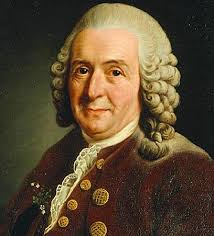 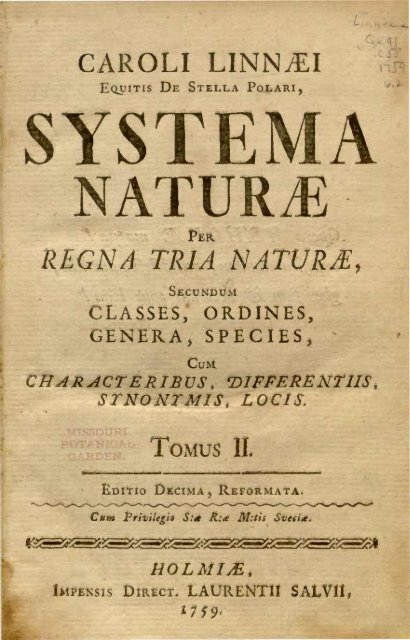 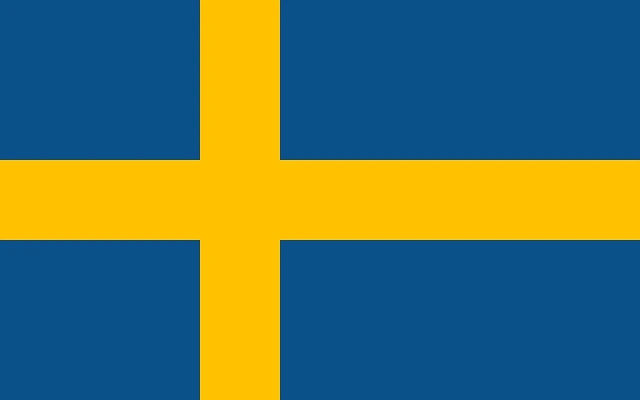 